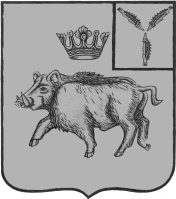 СОВЕТ БОЛЬШЕОЗЕРСКОГО МУНИЦИПАЛЬНОГО ОБРАЗОВАНИЯ БАЛТАЙСКОГО МУНИЦИПАЛЬНОГО РАЙОНАСАРАТОВСКОЙ ОБЛАСТИшестьдесят шестое заседание Совета четвертого созываРЕШЕНИЕот 20.12.2022 №  340с. Б-ОзеркиО проекте решения Совета Большеозерского муниципального образования Балтайского муниципального района «О внесении изменений и дополнений в Устав Большеозерского муниципального образования Балтайского муниципальногорайона Саратовской области»На основании статей Федерального закона от 06 октября 2003 года               № 131-ФЗ «Об общих принципах организации местного самоуправления                      в Российской Федерации», руководствуясь статьями 22, 41 Устава Большеозерского муниципального образования Балтайского муниципального района Саратовской области, Совет Большеозерского муниципального образования Балтайского муниципального района Саратовской области РЕШИЛ:1. Принять к рассмотрению проект решения Совета Большеозерского муниципального образования «О внесении изменений и дополнений в Устав Большеозерского муниципального образования Балтайского муниципального района Саратовской области».2. Обнародовать проект решения Совета Большеозерского муниципального образования «О внесении изменений и дополнений в Устав Большеозерского муниципального образования Балтайского муниципального района Саратовской области» в специально выделенных местах утвержденных статьей 46 Устава Большеозерского муниципального образования Балтайского муниципального района Саратовской области  20.12.2022 года.3. Вынести проект решения Совета Большеозерского муниципального образования «О внесении изменений и дополнений в Устав Большеозерского муниципального образования Балтайского муниципального района Саратовской области» на публичные слушания.4. Настоящее решение вступает в силу со дня его принятия.Глава Большеозерскогомуниципального образования	                                            С.А. Сибирев	СОВЕТ БОЛЬШЕОЗЕРСКОГО МУНИЦИПАЛЬНОГО ОБРАЗОВАНИЯ БАЛТАЙСКОГО МУНИЦИПАЛЬНОГО РАЙОНАСАРАТОВСКОЙ ОБЛАСТИ_____________ заседание Совета четвертого созываРЕШЕНИЕот_________№ ____ с. Б-Озерки О внесении изменений и дополненийв Устав Большеозерского муниципального образования Балтайского муниципальногорайона Саратовской областиНа основании Федерального закона от 06 октября 2003 года №131-ФЗ                      «Об общих принципах организации местного самоуправления в Российской Федерации» (в редакции от 19.11.2021 № 376-ФЗ), Федерального закона                        от 21.07.2005 № 97-ФЗ «О государственной регистрации уставов муниципальных образований» (в редакции от 08.12.2020 № 411-ФЗ),   руководствуясь статьей  22, 39  Устава Большеозерского муниципального образования Балтайского муниципального района Саратовской области, Совет Большеозерского муниципального образования РЕШИЛ:1.Внести в Устав Большеозерского муниципального образования Балтайского муниципального района Саратовской области следующие изменения:1.1) главу  III статьи 30 дополнить абзацем следующего содержания:«Избранным на должность главы муниципального образования считается кандидат, набравший в ходе голосования более половины голосов                                          от установленной численности депутатов Совета Большеозерского муниципального образования.»;      1.2) главу III статьи 25 дополнить пунктом  8.1 следующего содержания:«8.1. Выборные должностные лица муниципального образования не могут быть депутатами Государственной Думы Федерального Собрания Российской Федерации, сенаторами Российской Федерации, депутатами законодательных (представительных) органов государственной власти субъектов Российской Федерации, занимать иные государственные должности Российской Федерации, государственные должности субъектов Российской Федерации, а также должности государственной гражданской службы и должности муниципальной службы, если иное не предусмотрено федеральными законами. Выборное должностное лицо не может одновременно исполнять полномочия депутата представительного органа муниципального образования, за исключением случаев, установленных федеральным законодательством.».2.Направить настоящее решение на государственную регистрацию в Управление Министерства юстиции Российской Федерации по Саратовской области.3.Настоящее решение вступает в силу после его официального опубликования (обнародования) после государственной регистрации.4.Контроль за исполнением настоящего решения возложить на постоянно действующую комиссию Совета Большеозерского муниципального образования по вопросам местного самоуправления.Глава Большеозерскогомуниципального образования	                                           С.А. СибиревПриложение к решению Совета Большеозерского муниципального образования Балтайского муниципального района Саратовской областиот  20.12.2022  № 340